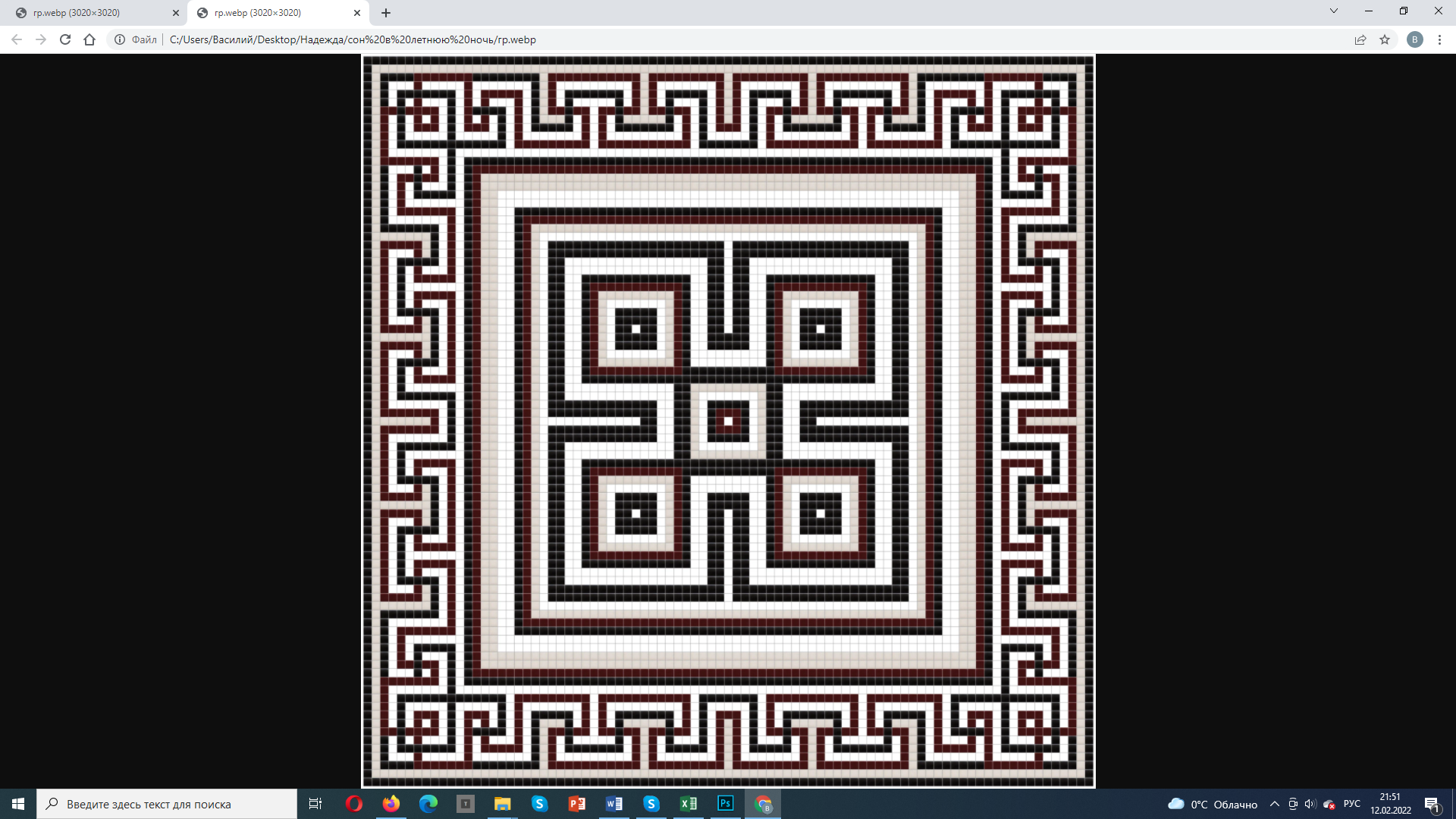 Сад «Колесо времени»                                                                                    Ткач Основа работал в Афинах над узором для вышивки. Он долго думал над новым орнаментом и незаметно заснул. Заходило солнце. Его нитки и пуговицы поплыли перед ним в лучах солнца. Он увидел зеленый коридор и все свои ленты, нитки, пуговицы, которые стали расти. Ткач очутился на своей шкатулке и смотрел, как бобина с ниткой превратилась в стол с виноградной лозой. Наверху бобины было колесо, оно медленно поворачивалось. Это было «колесо времени». Пуговицы пошли в рост. На глазах Основы вырастали деревья, из ниток и бисера проросли цветы и травы. Из зеленого коридора вышли эльфы. Они пели под тальхарпу-булавку. Колесо медленно поворачивалось. Эльфы взлетели с площадки и заняли место в орнаменте. Из зеленого коридора появились греческие боги, они общались между собой. Ткач увидел силу античных богов. Боги тоже заняли свое место в орнаменте жизни. На площадке появились язычники, они исполняли обряд поклонения солнцу. Основа увидел обряд праздника «Ивана Купалы». Колесо поворачивалось. Язычники заняли свое место в узоре. Ткач наблюдал за историей, проходили философы, полководцы, он видел, как меняется время, но все отношения, эмоции оставались без изменений…       Ткач почувствовал, что его кто-то будит. Это были его друзья из Народного театра. Миляга, Пигва, Дудка, Рыло, Заморыш. Они пришли на репетицию. Они «замахнулись» на Шекспира. Днём артисты стояли у станка, а вечером играли в Народном театре.          Основа увидел, что его орнамент получился красивым и разнообразным.  Вместо зеленого коридора появилась афиша спектакля «Сон в летнюю ночь».                                     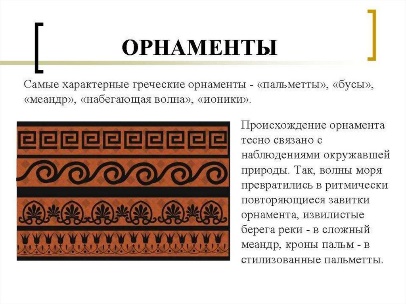 Самые характерные греческие орнаменты-«пальметты», «бусы», «меандр», «набегающая волна», «ионики».Происхождение орнамента тесно связано с наблюдениями окружающей природы. Так, волны моря превратились в ритмически повторяющиеся завитки орнамента, берега реки-в сложный меандр, кроны пальм-в стилизованные пальметты. 